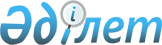 Об образовании Межведомственной комиссии по вопросам борьбы с незаконным вывозом, ввозом и торговлей людьми
					
			Утративший силу
			
			
		
					Постановление Правительства Республики Казахстан от 26 сентября 2003 года N 983. Утратило силу постановлением Правительства Республики Казахстан от 7 июня 2017 года № 341
      Сноска. Утратило силу постановлением Правительства РК от 07.06.2017 № 341 (вводится в действие со дня его первого официального опубликования).
      В целях выработки предложений по предотвращению и пресечению незаконного вывоза, ввоза и торговли людьми в Республике Казахстан, влекущих нарушение прав человека, Правительство Республики Казахстан постановляет: 
      1. Образовать Межведомственную комиссию по вопросам борьбы с незаконным вывозом, ввозом и торговлей людьми (далее - Комиссия). 
      2. Утвердить прилагаемые: 
      1) состав Комиссии; 
      2) положение о Комиссии. 
      3. Настоящее постановление вступает в силу со дня подписания.  Состав
Межведомственной комиссии по вопросам борьбы
с незаконным вывозом, ввозом и торговлей людьми
      Сноска. Состав в редакции постановления Правительства РК от 04.09.2014 № 970.
       Министр внутренних дел Республики Казахстан, председатель
      Министр здравоохранения и социального развития Республики Казахстан, председатель
      первый заместитель Министра внутренних дел Республики Казахстан, заместитель председателя
      вице-министр здравоохранения и социального развития Республики Казахстан, заместитель председателя
      начальник управления по борьбе с организованной преступностью Департамента криминальной полиции Министерства внутренних дел Республики Казахстан, секретарь
      заместитель директора Департамента социальных услуг Министерства здравоохранения и социального развития Республики Казахстан, секретарь
      первый заместитель Директора Службы внешней разведки "Сырбар" Республики Казахстан (по согласованию)
      заместитель Министра юстиции Республики Казахстан
      первый заместитель Министра иностранных дел Республики Казахстан
      вице-министр финансов Республики Казахстан
      вице-министр культуры и спорта Республики Казахстан
      вице-министр образования и науки Республики Казахстан
      заместитель Директора пограничной службы Комитета Национальной безопасности Республики Казахстан (по согласованию)
      руководитель Национального центра по правам человека Республики Казахстан (по согласованию)
      судья надзорной коллегии по уголовным делам Верховного Суда Республики Казахстан (по согласованию)
      секретарь Комиссии по правам человека при Президенте Республики Казахстан (по согласованию)
      старший сотрудник по проектам Центра Организации по безопасности и сотрудничеству в Европе (ОБСЕ) в городе Астане (по согласованию)
      Национальный координатор по правовым вопросам Центра Организации по безопасности и сотрудничеству в Европе (ОБСЕ) в городе Астане (по согласованию)
      старший ассистент отдела человеческого измерения Центра Организации по безопасности и сотрудничеству в Европе (ОБСЕ) в городе Астане (по согласованию)
      председатель правления объединения юридических лиц "Союз кризисных центров Казахстана" (по согласованию)
      директор общественного объединения "Феминистская лига" (по согласованию)
      президент общественного объединения "Правовой центр женских инициатив "Сана Сезім" (по согласованию)
      национальный координатор программ Международной организации по миграции в Республике Казахстан (по согласованию)
      ассистент программ Международной организации по миграции в Республике Казахстан (по согласованию)
      председатель общественного объединения "Центр поддержки женщин" (по согласованию)
      директор общественного фонда "Центр социально-психологической реабилитации и адаптации для женщин и детей" (по согласованию)
      председатель частного учреждения "Центр временного проживания - Комек" (по согласованию) Положение о Межведомственной комиссии
по вопросам борьбы с незаконным вывозом, 
ввозом и торговлей людьми
 1. Общие положения
      1. Межведомственная комиссия по вопросам борьбы с незаконным вывозом, ввозом и торговлей людьми (далее - Комиссия) является консультативно-совещательным органом при Правительстве Республики Казахстан. 
      Комиссия образуется для выработки предложений и рекомендаций по вопросам борьбы с незаконным вывозом, ввозом и торговлей людьми и оказания помощи жертвам торговли людьми.
      Сноска. Пункт 1 с изменением, внесенным постановлением Правительства РК от 04.05.2014 № 449.


       2. Комиссия в своей деятельности руководствуется Конституцией и законами Республики Казахстан, актами Президента и Правительства Республики Казахстан, иными нормативными правовыми актами, а также настоящим Положением.  2. Основные задачи Комиссии
      3. Основными задачами Комиссии являются:
      1) анализ существующей ситуации в области незаконного вывоза, ввоза и торговли людьми и оказания помощи жертвам торговли людьми;
      2) выработка предложений и рекомендаций по:
      вопросам борьбы с незаконным вывозом, ввозом и торговлей людьми и оказания помощи жертвам торговли людьми;
      информированию населения о ситуации с торговлей людьми и опасности данного явления, о существующих в указанной сфере правозащитных мерах и возможностях обращения за помощью;
      совершенствованию законодательства Республики Казахстан в соответствии с принятыми международно-правовыми документами в области предупреждения и пресечения торговли людьми, а также защиты жертв торговли людьми и оказания им помощи;
      повышению эффективности работы, направленной на выявление и устранение причин и условий, способствующих торговле людьми и оказание им помощи.
      Сноска. Пункт 3 в редакции постановления Правительства РК от 04.05.2014 № 449.

  3. Права Комиссии
      4. Комиссия в целях реализации возложенных на нее задач вправе в установленном законодательством порядке:
      1) запрашивать у государственных органов и организаций материалы и информации, необходимые для осуществления своей деятельности;
      2) заслушивать отчеты государственных органов и организаций, занимающихся вопросами борьбы с незаконным вывозом, ввозом и торговлей людьми и оказания помощи жертвам торговли людьми о проводимой ими работе и вырабатывать предложения по совершенствованию их деятельности;
      3) привлекать независимых экспертов, специалистов и ученых;
      4) взаимодействовать с государственными органами, общественными объединениями и организациями, а также средствами массовой информации в решении проблем по борьбе с торговлей людьми и оказанию помощи жертвам торговли людьми;
      5) вырабатывать предложения по разработке соответствующих программ и планов по вопросам борьбы с незаконным вывозом, ввозом и торговлей людьми и оказания помощи жертвам торговли людьми.
      Сноска. Пункт 4 в редакции постановления Правительства РК от 04.05.2014 № 449.

  4. Организация работы Комиссии
      5. Руководство Комиссией осуществляется Министром внутренних дел Республики Казахстан и Министром здравоохранения и социального развития Республики Казахстан на ротационной основе с периодичностью в два года, которые являются ее председателями.
      Заместителями председателей Комиссии являются первый заместитель Министра внутренних дел Республики Казахстан и вице-министр здравоохранения и социального развития Республики Казахстан на ротационной основе.
      Во время отсутствия председателя его функции выполняет заместитель.
      Сноска. Пункт 5 в редакции постановления Правительства РК от 04.09.2014 № 970.


       6. Должностной состав Комиссии утверждается Правительством Республики Казахстан. Члены Комиссии участвуют в заседаниях без права замены. На заседаниях Комиссии могут участвовать приглашенные лица.
      Сноска. Пункт 6 в редакции постановления Правительства РК от 04.05.2014 № 449.


       7. Работа Комиссии осуществляется на основе текущих и перспективных планов. 
      8. Заседания Комиссии проводятся по мере необходимости, но не реже одного раза в полугодие, и считаются правомочными, если на них присутствует не менее двух третей от общего числа членов Комиссии.
      Сноска. Пункт 8 в редакции постановления Правительства РК от 31.08.2010 № 847; с изменением, внесенным постановлением Правительства РК от 31.08.2012 № 1121.


      9. Исключен постановлением Правительства РК от 04.05.2014 № 449.
      10. Исключен постановлением Правительства РК от 04.05.2014 № 449.
      11. Решение Комиссии носит рекомендательный характер. 
      12. Рабочим органом Комиссии являются Министерство внутренних дел Республики Казахстан и Министерство здравоохранения и социального развития Республики Казахстан на ротационной основе с периодичностью в два года.
      Рабочий орган Комиссии осуществляет организационно-техническое обеспечение работы Комиссии, в том числе готовит предложения по повестке дня заседания Комиссии, необходимые документы, материалы, которые должны быть направлены членам Комиссии за три рабочих дня до проведения заседания Комиссии с приложением проекта протокола.
      Сноска. Пункт 12 в редакции постановления Правительства РК от 04.05.2014 № 449; с изменением, внесенным постановлением Правительства РК от 04.09.2014 № 970.


      13. Исключен постановлением Правительства РК от 04.05.2014 № 449.
      14. После проведения заседания Комиссии секретарь Комиссии оформляет протокол.
      Сноска. Положение дополнено пунктом 14 в соответствии с постановлением Правительства РК от 04.05.2014 № 449.


       15. Решения Комиссии принимаются открытым голосованием и считаются принятыми, если за них подано большинство голосов от общего количества членов Комиссии. Голосование проводится путем заполнения на заседании Комиссии листа голосования по форме согласно приложению к Инструкции о порядке создания, деятельности и ликвидации консультативно-совещательных органов при Правительстве Республики Казахстан и рабочих групп (далее – Инструкция), утвержденной постановлением Правительства Республики Казахстан от 16 марта 1999 года № 247. В случае равенства голосов принятым считается решение, за которое проголосовал председатель.
      Члены Комиссии имеют право на особое мнение, которое, в случае его выражения должно быть изложено в письменном виде и приложено к письму-отчету Комиссии, предусмотренному пунктом 24 Инструкции.
      По результатам проведения заседаний Комиссии и на основании листов голосования в течение трех рабочих дней составляется протокол, подписываемый председателем и секретарем.
      При изменении по итогам голосования содержания проекта протокола секретарь Комиссии направляет лист голосования с уточненной редакцией принятого решения членам Комиссии для согласования.
      Члены Комиссии после получения листа голосования направляют в течение одного рабочего дня ответ о согласии либо несогласии с обоснованием причин.
      Сноска. Положение дополнено пунктом 15 в соответствии с постановлением Правительства РК от 04.05.2014 № 449.


       16. Учет и хранение материалов и протокольных решений Комиссии с приложением листов голосования осуществляет рабочий орган Комиссии.
      Сноска. Положение дополнено пунктом 16 в соответствии с постановлением Правительства РК от 04.05.2014 № 449.


					© 2012. РГП на ПХВ «Институт законодательства и правовой информации Республики Казахстан» Министерства юстиции Республики Казахстан
				
Премьер-Министр
Республики КазахстанУтвержден
постановлением Правительства
Республики Казахстан
от 26 сентября 2003 года N 983 Утверждено
постановлением Правительства
Республики Казахстан
26 сентября 2003 года N 983